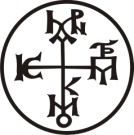 ΙΕΡΑ ΜΗΤΡΟΠΟΛΙΣΜΑΡΩΝΕΙΑΣ ΚΑΙ ΚΟΜΟΤΗΝΗΣἘν Κομοτηνῇ τῆ 31ῃ Ιανουαρίου 2022Δ Ε Λ Τ Ι Ο   Τ Υ Π Ο ΥΠΡΟΓΡΑΜΜΑ ΣΕΒΑΣΜΙΩΤΑΤΟΥ ΜΗΤΡΟΠΟΛΙΤΟΥ ΜΑΡΩΝΕΙΑΣ ΚΑΙ ΚΟΜΟΤΗΝΗΣ κ. ΠΑΝΤΕΛΕΗΜΟΝΟΣΚυριακή, 06-02-2022 :Ὥρα 7:00. Ὁ Σεβασμιώτατος θὰ ἱερουργήσει στὸν Ἱερό Ναό Ἁγίου Τρύφωνος Κομοτηνῆς.Δευτέρα, 07-02-2022 :Ὥρα 18:00. Ὁ Σεβασμιώτατος θὰ χοροστατήσει κατά τὴν Ἀκολουθία τοῦ Πανηγυρικοῦ Ἑσπερινοῦ στὸν ἑορτάζοντα Ἱερό Ναό Ἁγίου Θεοδώρου τοῦ Στρατηλάτου Νέου Σιδηροχωρίου.Τρίτη, 08-02-2022 :Ὥρα 07:00. Ὁ Σεβασμιώτατος θὰ ἱερουργήσει στὸν πανηγυρίζοντα Ἱερό Ναό Ἁγίου Θεοδώρου τοῦ Στρατηλάτου Νέου Σιδηροχωρίου.Τετάρτη, 09-02-2022 :Ὥρα 18:00. Ὁ Σεβασμιώτατος, ἐπί τῇ ἑορτῇ τοῦ Ἁγίου Ἱερομάρτυρος Χαραλάμπους, θὰ χοροστατήσει κατά τὴν Ἀκολουθία τοῦ Πανηγυρικοῦ Ἑσπερινοῦ στὸν Ἱερό Ναό Τῆς Τοῦ Θεοῦ Σοφίας Κομοτηνῆς.Πέμπτη, 10-02-2022 :Ὥρα 07:00. Ὁ Σεβασμιώτατος θὰ ἱερουργήσει στὸ πανηγυρίζον Ἱερό Παρεκκλήσιο Ἁγίου Χαραλάμπους Μαρωνείας.